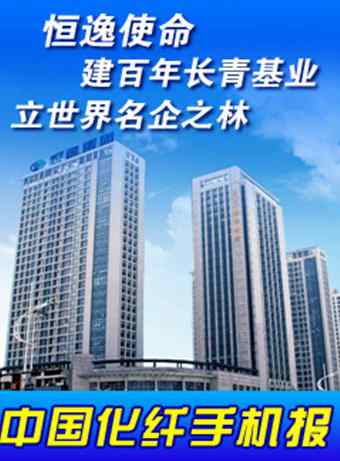 中国化纤手机报2023年第37期（总第667期）2023年10月11日 星期四主办：中国化学纤维工业协会协办：中纤网欢迎浏览http://www.ccfa.com.cnhttp://www.ccfei.comhttp://weibo.com/ccfa2012【本期导读】●中国化纤协会玄武岩纤维分会2023年年会闭门会议在吉林召开●多项化纤相关专利获得2023年度中国纺织工业联合会优秀专利奖项●中国碳纤维产业链创新发展论坛暨2023年中国化纤协会碳纤维分会年会将于11月8-9日召开●2023年中国化纤协会氨纶分会年会暨氨纶行业稳发展促创新论坛将于10月22日召开●光威复材亮相“跨国公司与中国主题展”【行业动态】●中国化纤协会玄武岩纤维分会2023年年会闭门会议在吉林召开--------9月27日，中国化纤协会玄武岩纤维分会2023年年会闭门会议在吉林市召开。中国化纤协会会长陈新伟、副会长吕佳滨等出席会议。会上，第三届玄武岩纤维分会轮值会长曹柏青对本届分会工作进行了总结。经中国化纤协会提名，全体参会代表一致通过，河南玄纤新材料科技研发中心总经理张道林当选第四届分会轮值会长。参会代表围绕各自研发、生产、市场开发、产品应用等展开深入讨论，共同分析了目前行业存在的共性问题，并探讨了玄武岩纤维产业发展方向和出路。陈新伟在总结发言时表示，当前我国玄武岩纤维行业发展面临诸多困难，玄武岩纤维产业发展瓶颈亟待突破，各企业要进一步坚定信心，加强相互交流和融合，统一对玄武岩纤维的认识与定位。同时陈新伟对分会下一步工作提出了指导性建议。●多项化纤相关专利获得2023年度中国纺织工业联合会优秀专利奖项--------近日，2023年度中国纺织工业联合会优秀专利项目发布。其中，一种两步法连续化生产制备有色聚酰亚胺纤维的方法ZL201711067694.0、柔性无机纤维材料及其制备方法ZL201410369874.4、一种微/纳交替纤维集合体的制备方法ZL201910070870.9等3项化纤相关专利获得金奖，一种共聚型高流动性聚酯母粒基体材料及其制备方法ZL201811193180.4、一种氧化铝陶瓷长丝及其溶胶-凝胶纺丝制备方法ZL201910336542.9、一种阳离子可染聚酯纤维的制备方法ZL201710800171.6等12项化纤相关专利获得银奖，一种交联增强间位芳纶及其制备方法ZL201910818877.4、一种熔融纺丝的冷却成形方法ZL201010227576.3、一种超高防切割性超高分子量聚乙烯纤维及其制备方法ZL201910651423.2等4项化纤相关专利获得优秀奖。●中国碳纤维产业链创新发展论坛暨2023年中国化纤协会碳纤维分会年会将于11月8-9日召开--------为深入贯彻落实党的二十大精神，搭建好我国碳纤维产业交流合作平台，着力提升我国碳纤维全产业链供应链韧性和安全水平，提高关键材料自主保障能力。中国化纤协会定于2023年11月8-9日在江苏省丹阳市召开“中国碳纤维产业链创新发展论坛暨2023年中国化纤协会碳纤维分会年会”。 本次会议免会议费及会议期间餐费，住宿及交通费自理。会议联系：袁野15117955830，ccfa_yy@126.com；张子昕18810090403，18810090403@126.com。● 2023年中国化纤协会氨纶分会年会暨氨纶行业稳发展促创新论坛将于10月22日召开--------为加快构建高端化、智能化、绿色化现代产业体系，促进中国氨纶行业向良好态势发展，中国化纤协会氨纶分会年会暨氨纶行业稳发展促创新论坛将于10月22-23日在山东烟台召开。本次会议由中国化纤协会主办、万华化学承办。会议将邀请氨纶行业的企业家、专家、上下游相关专业人士，围绕化纤行业的可持续发展趋势、氨纶绿色技术发展展望、节能减排技术创新、氨纶行业品牌建设及氨纶差异化产品创新开发应用等相关热点话题进行探讨交流，共同为氨纶行业有序健康发展建言献策。详细信息请关注中国化纤协会官网或微信公众号。会议联系：戎中钰13581831679、靳昕怡 15811208850。●光威复材亮相“跨国公司与中国主题展”--------10月10日，由中国商务部和山东省人民政府主办的第四届跨国公司领导人青岛峰会开幕，作为峰会配套展览活动的2023跨国公司与中国主题展同期召开。威海光威复合材料股份有限公司携高性能碳纤维及复合材料亮相展会。光威复材悉数展出了自主研发制造的原丝、碳纤维、预浸料、风电叶片主结构碳梁、建筑补强板、碳纤维复合材料螺旋桨等代表产品，可应用于航空航天、新能源风电、建筑补强、海洋船舶等领域，展示了公司从技术设计、工艺开发、产品生产、装备保障到检测分析的全产业链一体化服务能力。【宏观财经】●最高法发布指导意见依法保护民营企业和企业家合法权益--------10月10日，最高人民法院发布《关于优化民营经济法治环境 促进民营经济发展壮大的指导意见》（下称《指导意见》），共六个方面27个条文。《指导意见》强调，有效拓宽中小微民营企业融资渠道，依法规制民间借贷“砍头息”“高息转本”等乱象。《指导意见》要求，坚持全面贯彻依法平等保护原则，加强对各种所有制经济的平等保护，将确保各类市场主体享有平等的诉讼地位、诉讼权利贯彻到立案、审判、执行全过程各方面，运用法治方式促进民营经济做大做优做强。【卓越读书会】​有位老师说，这世界上最不缺的就是聪明人。聪明人下了笨功夫，才有高明可言。-------林曦《只生欢喜不生愁》【市场快讯】●阳离子四面弹面料进入销售旺季--------阳离子四面弹面料采用为50+50+40D*50D+5040D原料，成分为涤纶+阳离子+氨纶，规格50+42根/cm，选用平纹组织在喷水织机上织造，经过染整等工艺精加工而成。该面料具有双色效果，弹性、悬垂性好。其布面幅宽为150cm，重量为160g/平方米，现市场批发价每米为15.00元上下。该面料适于制作男装、女装的休闲服，颜色多达几十种。时下，阳离子四面弹已进入销售旺季，不少服装厂商与面料批发商均以选样订货为主。【现货价格】注：外盘为周三价格。较上周涨跌为今日价格与上期报告对比。【市场行情】原油：长假期间国际原油价格大幅下跌，而节后因巴以冲突价格一度出现地缘政治因素导致的反弹，但下半周重新走弱。本周WTI主力合约价格从前期93美元下跌至83美元/桶附近，布伦特主力合约价格从前期95-96美元/桶下跌至85美元/桶上下。后期因需求旺季结束，价格预计在下跌后的平台寻找支撑震荡。聚酯涤纶：长假期间国际油价重挫，成本端支撑塌陷，节后开市后PX及PTA均有不同程度补跌；PX盘面价格下破8400元/吨、PTA盘面价格下破5800元/吨。本周聚酯涤纶产品跟跌，因亚运会结束，本周萧绍地区前期减停产的部分聚酯涤纶产能陆续恢复开工，而瓶片方面因加工费偏低导致有减产行为，PTA后续也有一定的减停产安排。预计下周开始聚酯产业链减停产幅度会因为价格下跌而增加。锦纶：因原料行情偏弱，本周锦纶市场走势下移。因亚运结束，部分厂家生产恢复，下游织造开工正常跟进。预计由于原料处于低位，锦纶走势会轻微回落。氨纶：原料行情平淡，氨纶市场走势稳健。终端纺织品各领域开工需求跟进一般，圆机、织布、经编企业综合开机率为6-6.5成。后市预计氨纶走势平淡。粘胶纤维：粘胶短纤市场报价小幅上调，整体客户签单采购热情不高，有部分长协订单补货。下游需求一般，涡流纺价格有小幅回落，整体粘胶纤维市场维持平稳调整为主。腈纶：本周腈纶工厂价格稳定，装置维持高位开工，下游纱厂开机率略有上升，纱线价格平稳。下周腈纶行情预计维持平稳。（本期完）※本手机报免费赠阅，如需宣传服务，或有任何意见、取消服务等，请致电中国化纤协会010-51292251-823。产品  今日价格  较上周涨跌PX外盘（台湾）  3985  -65PTA外盘  6950  -175PTA内盘  6900  -170MEG外盘  7450  -180MEG内盘  7750  -250瓶级切片（华东）  9025  -325聚酯切片(半光)  9000  -200涤纶短纤  12525  -425涤纶POY  13850  -700涤纶DTY  16350  -750涤纶FDY  18550  -700CPL内盘  17350  -750锦纶切片  13600  100锦纶POY  43600  0锦纶DTY  14600  500锦纶FDY  32200  0粘胶短纤1.2D  3985  -65粘胶长丝120D  6950  -175腈纶短纤  6900  -170氨纶40D  7450  -180